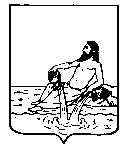 ВЕЛИКОУСТЮГСКАЯ ДУМАВЕЛИКОУСТЮГСКОГО МУНИЦИПАЛЬНОГО ОКРУГАР Е Ш Е Н И Е  от     27.09.2022      №   12                  _____________________________________________________                   _________________________г. Великий УстюгРуководствуясь статьями 34, 37, 41 Федерального закона от 06.10.2003 № 131-ФЗ «Об общих принципах организации местного самоуправления в Российской Федерации», статьями 50.1, 51, 57, 58, 59 Гражданского кодекса Российской Федерации, статьями 12, 13.1, 14, 15, 16 Федерального закона от 08.08.2001 № 129-ФЗ «О государственной регистрации юридических лиц и индивидуальных предпринимателей», законом Вологодской области от 28.04.2022 № 5115-ОЗ «О преобразовании всех поселений, входящих в состав Великоустюгского муниципального района Вологодской области, путем их объединения, наделении вновь образованного муниципального образования статусом муниципального округа и установлении границ Великоустюгского муниципального округа Вологодской области»,  	Великоустюгская Дума РЕШИЛА:	1. Создать исполнительно-распорядительный орган Великоустюгского муниципального округа Вологодской области – администрацию Великоустюгского муниципального округа Вологодской области в форме муниципального казенного учреждения и наделить его правами юридического лица. 	1.1. Установить:	полное официальное наименование – администрация Великоустюгского муниципального округа Вологодской области,	сокращенное официальное наименование – администрация Великоустюгского муниципального округа,местонахождение – Вологодская область, город Великий Устюг.1.2. Утвердить Положение об администрации Великоустюгского муниципального округа Вологодской области согласно приложению к настоящему решению.2. Реорганизовать администрацию Великоустюгского муниципального района Вологодской области, администрацию городского поселения «Город Великий Устюг» Великоустюгского муниципального района Вологодской области, администрацию городского поселения Красавино, администрацию городского поселения Кузино, администрацию сельского поселения Верхневарженское, администрацию сельского поселения Красавинское, администрацию сельского поселения Ломоватское, администрацию сельского поселения Марденгское, администрацию сельского поселения Опокское, администрацию сельского поселения Орловское,  администрацию сельского поселения Самотовинское, администрацию сельского поселения Теплогорское,  администрацию сельского поселения Трегубовское, администрацию сельского поселения Усть-Алексеевское, администрацию сельского поселения Юдинское (далее – администрация района и администрации поселений) в форме присоединения к администрации Великоустюгского муниципального округа Вологодской области.Установить, что администрация Великоустюгского муниципального округа Вологодской области является правопреемником администрации Великоустюгского муниципального района Вологодской области, администрации городского поселения «Город Великий Устюг» Великоустюгского муниципального района Вологодской области, администрации городского поселения Красавино, администрации городского поселения Кузино, администрации сельского поселения Верхневарженское, администрации сельского поселения Красавинское, администрации сельского поселения Ломоватское, администрации сельского поселения Марденгское, администрации сельского поселения Опокское, администрации сельского поселения Орловское,  администрации сельского поселения Самотовинское, администрации сельского поселения Теплогорское,  администрации сельского поселения Трегубовское, администрации сельского поселения Усть-Алексеевское, администрации сельского поселения Юдинское.3. Установить, что администрация Великоустюгского муниципального округа приступает к исполнению полномочий по решению вопросов местного значения на территории муниципального образования Великоустюгский муниципальный округ Вологодской области с 1 января 2023 года. 4. Установить, что в переходный период, установленный статьей 5 закона Вологодской области от 28.04.2022 № 5115-ОЗ «О преобразовании всех поселений, входящих в состав Великоустюгского муниципального района Вологодской области, путем их объединения, наделении вновь образованного муниципального образования статусом муниципального округа и установлении границ Великоустюгского муниципального округа Вологодской области»:4.1. до вступления в должность Главы Великоустюгского муниципального округа Вологодской области полномочия Главы Великоустюгского муниципального округа Вологодской области исполняются  Главой Великоустюгского муниципального района Александром Владимировичем Кузьминым.4.2. финансовое обеспечение деятельности администрации Великоустюгского муниципального округа Вологодской области осуществляется за счет средств районного бюджета, предусмотренных в смете администрации Великоустюгского муниципального района.5. Уполномочить руководителя администрации Великоустюгского муниципального района Котова Сергея Владимировича подать заявления (уведомления) в уполномоченный федеральный орган исполнительной власти, осуществляющий государственную регистрацию юридических лиц:о государственной регистрации администрации Великоустюгского муниципального округа Вологодской области в качестве юридического лица,о начале процедуры реорганизации администрации Великоустюгского муниципального района и администраций поселений, администрации Великоустюгского муниципального округа Вологодской области.6. Руководителю администрации Великоустюгского муниципального района Вологодской области:1) в течение пяти рабочих дней со дня внесения в Единый государственный реестр юридических лиц записи о начале процедуры реорганизации письменно уведомить кредиторов о начале реорганизации;2) в течение пяти рабочих дней со дня внесения в Единый государственный реестр юридических лиц записи о начале процедуры реорганизации, а также по истечении месяца со дня первого опубликования от имени участвующих в реорганизации юридических лиц опубликовать в журнале «Вестник государственной регистрации» уведомление о реорганизации в соответствии со статьей 60 Гражданского кодекса Российской Федерации от имени всех участвующих в реорганизации юридических лиц;3) уведомить работников о реорганизации и изменении существенных условий трудового договора, провести организационно-штатные мероприятия в соответствии с действующим трудовым законодательством;4) в срок до 1 декабря 2022 года провести инвентаризацию имущества  и обязательств администрации района и администраций поселений;5) направить заявление в уполномоченный федеральный орган исполнительной власти, осуществляющий государственную регистрацию юридических лиц, о завершении реорганизации по истечении трех месяцев с даты внесения в Единый государственный реестр юридических лиц записи о начале процедуры реорганизации.8. Настоящее решение вступает в силу со дня его принятия, за исключением пункта 2, который вступает в силу со дня государственной регистрации администрации Великоустюгского муниципального округа Вологодской области в качестве юридического лица.9. Настоящее решение подлежит официальному опубликованию в средствах массовой информации и размещению на официальном сайте Великоустюгского муниципального района в информационно-телекоммуникационной сети Интернет.УТВЕРЖДЕНОрешением Великоустюгской ДумыВеликоустюгского муниципального округа Вологодской областиот 27.09.2022  № 12ПОЛОЖЕНИЕ об администрации Великоустюгского муниципального округа Вологодской области I. Общие положенияНастоящее Положение об администрации Великоустюгского муниципального округа Вологодской области (далее по тексту – Положение) разработано в соответствии с Конституцией Российской Федерации, Гражданским кодексом Российской Федерации, Бюджетным кодексом Российской Федерации, Федеральным законом от 06.10.2003 
№ 131-Ф3 «Об общих принципах организации местного самоуправления 
в Российской Федерации», Федеральным законом от 12.01.1996 № 7-ФЗ 
«О некоммерческих организациях», законом Вологодской области 
от 10.12.2014 № 3529-ОЗ «О некоторых вопросах организации 
и деятельности органов местного самоуправления на территории Вологодской области».Администрация Великоустюгского муниципального округа Вологодской области (далее по тексту – Администрация) является постоянно действующим исполнительно-распорядительным органом местного  самоуправления, наделенным полномочиями по решению вопросов местного значения Великоустюгского муниципального округа Вологодской области (далее – муниципальный округ) и полномочиями для осуществления отдельных государственных полномочий, переданных органам местного самоуправления муниципального округа федеральными законами и законами области.Полное наименование: администрация Великоустюгского муниципального округа Вологодской области.Сокращенное наименование: администрация Великоустюгского муниципального округа.Местонахождение Администрации: Вологодская область, город Великий Устюг. 1.4. Администрация Великоустюгского муниципального округа Вологодской области (далее – Администрация, Администрация Великоустюгского муниципального округа)  обладает правами юридического лица, по организационно-правовой форме является муниципальным казенным учреждением. Учредителем Администрации Великоустюгского муниципального округа является муниципальное образование Великоустюгский муниципальный округ Вологодской области.1.5. В своей деятельности Администрация руководствуется общепризнанными принципами и нормами международного права, международными договорами Российской Федерации, федеральными конституционными законами, федеральными законами и иными нормативными правовыми актами Российской Федерации, Уставом, законами и иными нормативными правовыми актами Вологодской области, Уставом Великоустюгского муниципального округа Вологодской области, иными муниципальными правовыми актами Великоустюгского муниципального округа Вологодской области.Администрация Великоустюгского муниципального округа подотчетна и подконтрольна Великоустюгской Думе Великоустюгского муниципального округа Вологодской области. 1.6. Администрация имеет обособленное имущество, самостоятельный баланс, бюджетную смету, а также лицевой счет, открываемый в соответствии с законодательными и иными нормативными правовыми актами Российской Федерации. 1.7. Администрация может от своего имени приобретать и осуществлять имущественные и личные неимущественные права, нести обязательства, быть истцом и ответчиком в суде. 1.8. Администрация имеет гербовую печать, другие необходимые для своей деятельности печати, штампы и бланки со своим наименованием.II. Структура Администрации2.1. Администрацией Великоустюгского муниципального округа Вологодской области на принципах единоначалия руководит Глава Великоустюгского муниципального округа Вологодской области.2.2. В структуру администрации Великоустюгского муниципального округа Вологодской области входят Глава Великоустюгского муниципального округа Вологодской области как глава администрации Великоустюгского муниципального округа Вологодской области, первый заместитель Главы Великоустюгского муниципального округа Вологодской области, заместители Главы Великоустюгского муниципального округа Вологодской области, структурные подразделения администрации Великоустюгского муниципального округа, отраслевые (функциональные) и территориальные органы администрации Великоустюгского муниципального округа. 2.3. Структура администрации Великоустюгского муниципального округа утверждается решением Великоустюгской Думы Великоустюгского муниципального округа Вологодской области по представлению Главы Великоустюгского муниципального округа Вологодской области. 2.4. Структурные подразделения администрации Великоустюгского муниципального округа осуществляют свою деятельность на основании положений, утверждаемых постановлениями администрации Великоустюгского муниципального округа. В случае, если отраслевые (функциональные) и территориальные органы администрации Великоустюгского муниципального округа являются юридическими лицами, полномочия и порядок их деятельности определяются положениями, утверждаемыми решениями Великоустюгской Думы Великоустюгского муниципального округа Вологодской области.III. Глава Великоустюгского муниципального округа Вологодской области3.1. Глава Великоустюгского муниципального округа избирается Великоустюгской Думой Великоустюгского муниципального округа Вологодской области из числа кандидатов, представленных конкурсной комиссией по результатам конкурса, большинством от установленной численности депутатов Великоустюгской Думы Великоустюгского муниципального округа Вологодской области, сроком на пять лет.Порядок избрания Главы Великоустюгского муниципального округа Вологодской области устанавливается Регламентом Великоустюгской Думы Великоустюгского муниципального округа Вологодской области.Порядок проведения конкурса по отбору кандидатур на должность Главы Великоустюгского муниципального округа Вологодской области и общее число членов конкурсной комиссии устанавливается решением Великоустюгской Думы Великоустюгского муниципального округа Вологодской области. Кандидатом на должность Главы Великоустюгского муниципального округа Вологодской области может быть зарегистрирован гражданин, который на день проведения конкурса не имеет в соответствии с Федеральным законом от 12 июня 2002 года № 67-ФЗ «Об основных гарантиях избирательных прав и права на участие в референдуме граждан Российской Федерации» ограничений пассивного избирательного права для избрания выборным должностным лицом местного самоуправления.3.2. В переходный период, установленный статьей 5 закона Вологодской области от 28.04.2022 № 5115-ОЗ «О преобразовании всех поселений, входящих в состав Великоустюгского муниципального района Вологодской области, путем их объединения, наделении вновь образованного муниципального образования статусом муниципального округа и установлении границ Великоустюгского муниципального округа Вологодской области», до вступления в должность Главы Великоустюгского  муниципального округа Вологодской области обязанности Главы Великоустюгского муниципального округа исполняет Глава Великоустюгского муниципального района.3.3. Полномочия Главы Великоустюгского муниципального округа Вологодской области начинаются со дня его вступления в должность и прекращаются в день вступления в должность вновь избранного Главы Великоустюгского муниципального округа Вологодской области. Глава Великоустюгского муниципального округа Вологодской области вступает в должность со дня принесения им присяги, но не позднее тридцати календарных дней со дня его избрания. В день вступления в должность избранный Глава издает распоряжение Главы Великоустюгского муниципального округа Вологодской области о вступлении в должность. Глава Великоустюгского муниципального округа Вологодской области осуществляет свои полномочия на постоянной основе.3.4. Глава Великоустюгского муниципального округа Вологодской области, как глава администрации Великоустюгского муниципального округа Вологодской области, в пределах своих полномочий, установленных федеральными законами, законами области, Уставом Великоустюгского муниципального округа Вологодской области и решениями Великоустюгской Думы Великоустюгского муниципального округа Вологодской области, издает постановления администрации Великоустюгского муниципального округа по вопросам местного значения и вопросам, связанным с осуществлением отдельных государственных полномочий, переданных органам местного самоуправления федеральными законами и законами области, а также распоряжения администрации Великоустюгского муниципального округа по вопросам организации работы администрации Великоустюгского муниципального округа. Глава Великоустюгского муниципального округа Вологодской области издает постановления и распоряжения по иным вопросам, отнесенным к его компетенции Уставом Великоустюгского муниципального округа Вологодской области в соответствии с Федеральным законом от 6 октября 2003 года № 131-ФЗ «Об общих принципах организации местного самоуправления в Российской Федерации», другими федеральными законами.IV. Полномочия Администрации4.1. К полномочиям администрации Великоустюгского муниципального округа относится:1) управление и распоряжение собственностью муниципального округа в соответствии с решениями Великоустюгской Думы Великоустюгского муниципального округа Вологодской области;2) учет объектов муниципальной собственности в реестре муниципального имущества Великоустюгского муниципального округа Вологодской области;3) подготовка проекта бюджета Великоустюгского муниципального округа Вологодской области;  4) исполнение бюджета Великоустюгского муниципального округа Вологодской области и представление отчета о его исполнении;5) осуществление в установленном порядке от имени муниципального округа муниципальных заимствований;6) управление муниципальным долгом муниципального округа;7) осуществление закупок товаров, работ, услуг для обеспечения муниципальных нужд;8) ведение реестра долговых обязательств и кредиторской задолженности муниципального округа;9) создание, реорганизация и ликвидация муниципальных предприятий и учреждений, осуществление финансового обеспечения деятельности муниципальных казенных учреждений и финансового обеспечения выполнения муниципального задания бюджетными и автономными муниципальными учреждениями;10) ведение реестра расходных обязательств муниципального округа;11) осуществление организационного и материально-технического обеспечения подготовки и проведения муниципальных выборов, местного референдума, голосования по отзыву депутата, главы Великоустюгского муниципального округа Вологодской области;12) организация выполнения стратегии социально-экономического развития Великоустюгского муниципального округа;13) обеспечение подготовки и реализации основных направлений бюджетной и налоговой политики муниципального округа;14) организация сбора статистических показателей, характеризующих состояние экономики и социальной сферы муниципального округа, 
и предоставление указанных данных органам государственной власти 
в порядке, установленном Правительством Российской Федерации;15) подготовка, утверждение и реализация муниципальных программ 
в области энергосбережения и повышения энергетической эффективности;16) исполнение отдельных государственных полномочий, переданных органам местного самоуправления Великоустюгского муниципального округа Вологодской области  федеральными законами и законами области;17) установление тарифов на услуги, предоставляемые муниципальными предприятиями и учреждениями, и работы, выполняемые муниципальными предприятиями и учреждениями, если иное не предусмотрено федеральными законами;18) организация в границах муниципального округа электро-, тепло-, газо- и водоснабжения, населения, водоотведения, снабжения населения топливом в пределах полномочий, установленных законодательством Российской Федерации;19) осуществление дорожной деятельности в отношении автомобильных дорог местного значения в границах муниципального округа и обеспечение безопасности дорожного движения на них, включая создание и обеспечение функционирования парковок (парковочных мест), осуществление муниципального контроля на автомобильном транспорте 
и в дорожном хозяйстве в границах муниципального округа, организация дорожного движения, а также осуществление иных полномочий в области использования автомобильных дорог и осуществления дорожной деятельности в соответствии с законодательством Российской Федерации;20) создание условий для предоставления транспортных услуг населению и организация транспортного обслуживания населения в границах муниципального округа;21) обеспечение проживающих в муниципальном округе 
и нуждающихся в жилых помещениях малоимущих граждан жилыми помещениями, организация содержания и строительства муниципального жилищного фонда, создание условий для жилищного строительства 
на территории муниципального округа, осуществление муниципального жилищного контроля, а также иные полномочия в соответствии с жилищным законодательством Российской Федерации;22) участие в профилактике терроризма и экстремизма, а также 
в минимизации и (или) ликвидации последствий проявлений терроризма 
и экстремизма в границах муниципального округа;23) подготовка и осуществление мер, направленных на укрепление межнационального и межконфессионального согласия, поддержку и развитие языков и культуры народов Российской Федерации, проживающих 
на территории муниципального округа, реализацию прав коренных малочисленных народов и других национальных меньшинств, обеспечение социальной и культурной адаптации мигрантов, профилактику межнациональных (межэтнических) конфликтов;24) участие в предупреждении и ликвидации последствий чрезвычайных ситуаций в границах муниципального округа;25) организация охраны общественного порядка на территории муниципального округа;26) предоставление помещения для работы на обслуживаемом административном участке муниципального округа сотруднику, замещающему должность участкового уполномоченного полиции;27) обеспечение первичных мер пожарной безопасности в границах муниципального округа;28) организация мероприятия по охране окружающей среды в границах муниципального округа;29) организация предоставления общедоступного и бесплатного дошкольного, начального общего, основного общего, среднего общего образования по основным общеобразовательным программам 
в муниципальных образовательных организациях (за исключением полномочий по финансовому обеспечению реализации основных общеобразовательных программ в соответствии с федеральными государственными образовательными стандартами), организация предоставления дополнительного образования детей в муниципальных образовательных организациях (за исключением дополнительного образования детей, финансовое обеспечение которого осуществляется органами государственной власти области), создание условий 
для осуществления присмотра и ухода за детьми, содержания детей 
в муниципальных образовательных организациях, а также осуществление 
в пределах своих полномочий мероприятий по обеспечению организации отдыха детей в каникулярное время, включая мероприятия по обеспечению безопасности их жизни и здоровья;30) создание условий для оказания медицинской помощи населению на территории муниципального округа в соответствии с территориальной программой государственных гарантий бесплатного оказания гражданам медицинской помощи;31) создание условий для обеспечения жителей муниципального округа услугами связи, общественного питания, торговли и бытового обслуживания;32) организация библиотечного обслуживания населения, комплектование и обеспечение сохранности библиотечных фондов библиотек муниципального округа;33) создание условий для организации досуга и обеспечения жителей муниципального округа услугами организаций культуры;34) создание условий для развития местного традиционного народного художественного творчества, участие в сохранении, возрождении и развитии народных художественных промыслов в муниципальном округе;35) создание условий и реализация мероприятий по сохранению, использованию и популяризации объектов культурного наследия (памятников истории и культуры), находящихся в собственности муниципального округа, охране объектов культурного наследия (памятников истории и культуры) местного (муниципального) значения, расположенных на территории  муниципального округа;36) обеспечение условий для развития на территории муниципального округа физической культуры, школьного спорта и массового спорта, организация проведение официальных физкультурно-оздоровительных и спортивных мероприятий Великоустюгского муниципального округа;37) создание условий для массового отдыха жителей муниципального округа и организация обустройства мест массового отдыха населения;38) обеспечение формирования и содержания муниципального архива;39) обеспечение организации ритуальных услуг и содержания мест захоронения;40) участие в организации деятельности по накоплению (в том числе раздельному накоплению), сбору, транспортированию, обработке, утилизации, обезвреживанию, захоронению твердых коммунальных отходов;41) организация благоустройства территории муниципального округа в соответствии с утвержденными правилами благоустройства территории муниципального округа, осуществление муниципального контроля в сфере благоустройства, а также организация и осуществление использования, охраны, защиты, воспроизводство городских лесов, лесов особо охраняемых природных территорий, расположенных в границах муниципального округа;42) осуществление резервирования земель и изъятие земельных участков в границах муниципального округа для муниципальных нужд по решению представительного органа округа, осуществление муниципального земельного контроля в границах муниципального округа;43) утверждение документации по планировке территории, выдача градостроительного плана земельного участка, расположенного в границах муниципального округа, выдача разрешений на строительство (за исключением случаев, предусмотренных Градостроительным кодексом Российской Федерации, иными федеральными законами), разрешений на ввод объектов в эксплуатацию при осуществлении строительства, реконструкции объектов капитального строительства, расположенных на территории муниципального округа, ведение информационной системы обеспечения градостроительной деятельности, осуществляемой на территории муниципального округа, осуществление в случаях, предусмотренных Градостроительным кодексом Российской Федерации, осмотров зданий, сооружений и выдача рекомендаций об устранении выявленных в ходе таких осмотров нарушений, направление уведомления о соответствии указанных в уведомлении о планируемом строительстве параметров объекта индивидуального жилищного строительства или садового дома установленным параметрам и допустимости размещения объекта индивидуального жилищного строительства или садового дома на земельном участке, уведомления о несоответствии указанных в уведомлении о планируемом строительстве параметров объекта индивидуального жилищного строительства или садового дома установленным параметрам и (или) недопустимости размещения объекта индивидуального жилищного строительства или садового дома на земельном участке, уведомления о соответствии или несоответствии построенных или реконструированных объекта индивидуального жилищного строительства или садового дома требованиям законодательства о градостроительной деятельности при строительстве или реконструкции объектов индивидуального жилищного строительства или садовых домов на земельных участках, расположенных на территориях муниципальных округов, принятие в соответствии с гражданским законодательством Российской Федерации решения о сносе самовольной постройки, решения о сносе самовольной постройки или ее приведении в соответствие с установленными требованиями, решения об изъятии земельного участка, не используемого по целевому назначению или используемого с нарушением законодательства Российской Федерации, осуществление сноса самовольной постройки или ее приведения в соответствие с установленными требованиями в случаях, предусмотренных Градостроительным кодексом Российской Федерации; 44) утверждение схемы размещения рекламных конструкций, выдача разрешений на установку и эксплуатацию рекламных конструкций 
на территории муниципального округа, аннулирование таких разрешений, выдача предписаний о демонтаже самовольно установленных рекламных конструкций на территории муниципального округа, осуществляемые 
в соответствии с Федеральным законом от 13 марта 2006 года № 38-ФЗ 
«О рекламе»; 45) принятие решений о создании, об упразднении лесничеств, создаваемых в их составе участковых лесничеств, расположенных на землях населенных пунктов муниципального округа, установлении и изменении 
их границ, а также осуществление разработки и утверждения лесохозяйственных регламентов лесничеств, расположенных на землях населенных пунктов; осуществление мероприятий по лесоустройству в отношении лесов, расположенных на землях населенных пунктов муниципального округа; 46) присвоение адресов объектам адресации, изменение, аннулирование адресов, присвоение наименований элементам улично-дорожной сети (за исключением автомобильных дорог федерального значения, автомобильных дорог регионального или межмуниципального значения), наименований элементам планировочной структуры в границах муниципального округа, изменение, аннулирование таких наименований, размещение информации в государственном адресном реестре;47) организация и осуществление мероприятий по территориальной обороне и гражданской обороне, защите населения и территории муниципального округа от чрезвычайных ситуаций природного и техногенного характера, включая поддержку в состоянии постоянной готовности к использованию систем оповещения населения об опасности, объектов гражданской обороны, обеспечение создания и содержания в целях гражданской обороны запасов материально-технических, продовольственных, медицинских и иных средств;48) создание, обеспечение содержания и организация деятельности аварийно-спасательных служб и (или) аварийно-спасательных формирований на территории муниципального округа;49) обеспечение создания, развития и охраны лечебно-оздоровительных местностей и курортов местного значения на территории  муниципального округа, а также осуществления муниципального контроля в области использования и охраны особо охраняемых природных территорий местного значения;50) организация и осуществление мероприятий по мобилизационной подготовке муниципальных предприятий и учреждений, находящихся на территории  муниципального округа;51) осуществление мероприятий по обеспечению безопасности людей на водных объектах, охране их жизни и здоровья;52) создание условий для развития сельскохозяйственного производства, расширения рынка сельскохозяйственной продукции, сырья и продовольствия, содействие развитию малого и среднего предпринимательства, социально ориентированных некоммерческих организаций, благотворительной деятельности и добровольчеству (волонтерству);53) организация и осуществление мероприятий по работе с детьми и молодежью в муниципальном округе;54) осуществление в пределах, установленных водным законодательством Российской Федерации, полномочий собственника водных объектов, предоставление информации населению об ограничениях использования таких водных объектов, а также обеспечение свободного доступ граждан к водным объектам общего пользования и их береговым полосам;55) поддержка граждан и их объединений, участвующих в охране общественного порядка, создание условий для деятельности народных дружин;56) осуществление муниципального лесного контроля;57) обеспечение выполнения работ, необходимых для создания искусственных земельных участков для нужд муниципального округа в соответствии с федеральным законом;58) осуществление мер по противодействию коррупции в границах  муниципального округа;59) организация в соответствии с федеральным законом выполнения комплексных кадастровых работ и утверждение карты-плана территории;60) учреждение печатного средства массовой информации 
для опубликования муниципальных правовых актов, обсуждения проектов муниципальных правовых актов по вопросам местного значения, доведения до сведения жителей муниципального округа официальной информации 
о социально-экономическом и культурном развитии муниципального округа, о развитии его общественной инфраструктуры и иной официальной информации;61) принятие решений и проведение на территории муниципального округа мероприятий по выявлению правообладателей ранее учтенных объектов недвижимости, направление сведений о правообладателях данных объектов недвижимости для внесения в Единый государственный реестр недвижимости;62) осуществление иных полномочий, отнесенных к компетенции органов местного самоуправления федеральными законами, законами области, а также Уставом и принятыми в соответствии с ними решениями представительного органа округа. 4.2. Порядок работы администрации Великоустюгского муниципального округа определяется Главой Великоустюгского муниципального округа Вологодской области. V. Имущество и финансы Администрации5.1. Имущество Администрации находится в муниципальной собственности Великоустюгского муниципального округа Вологодской области и закрепляется за ней на праве оперативного управления.5.2. Финансирование Администрации осуществляется за счет средств бюджета Великоустюгского муниципального округа на основании бюджетной сметы. Администрация отвечает по своим обязательствам находящимися в ее распоряжении денежными средствами. При недостаточности указанных денежных средств субсидиарную ответственность по обязательствам несет собственник ее имущества – муниципальное образование Великоустюгский муниципальный округ Вологодской области.VI. Заключительные положенияПрекращение полномочий и деятельности Администрации определяется действующим законодательством, Уставом Великоустюгского муниципального округа Вологодской области.Изменения и дополнения в настоящее Положение вносятся решением Великоустюгской Думы муниципального округа Вологодской области.О создании администрации Великоустюгского муниципального округа Вологодской области и реорганизации администрации Великоустюгского муниципального района и администраций городских и сельских поселений Великоустюгского муниципального районаПредседатель Великоустюгской Думы__________________С.А. КапустинГлава Великоустюгского муниципального района ________________     А.В. Кузьмин